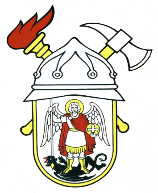 JAVNA VATROGASNA POSTROJBAGRADA ŠIBENIKAPut groblja 222000 ŠibenikKLASA: 007-03/23-03/09URBROJ: 2182-1-55-03-24-2Šibenik, 28. prosinca 2023.Z A K L J U Č A KNa 28. sjednici Vatrogasnog vijeća Javne vatrogasne postrojbe grada Šibenika, koja je održana dana 28. prosinca 2023. godine, doneseni su slijedeći zaključci i odluke:Usvojen je zapisnika sa 31. sjednice Vatrogasnog vijeća od 24. studenog 2023. godine,Usvojene su 2. izmjene i dopune Financijskog plana Javne vatrogasne postrojbe grada Šibenika za 2023. godinu,Usvojene su 3. izmjene i dopune Plana nabave roba, usluga i radova za 2023. godinu,Usvojen je  Financijski plan za 2024. godinu s projekcijama za 2025. i 2026. godinu,Usvojen je Plan rada Javne vatrogasne postrojbe grada Šibenika za 2024. godinu,JAVNA VATROGASNA POSTROJBA  GRADA ŠIBENIKA             VATROGASNO VIJEĆE                    PREDSJEDNIK					                              Tomislav Banovac